St. Paul’s Lutheran ChurchQuarterly Report to the Voters AssemblyOctober 25, 202012:30pm in the ARC and by ZOOM; virtual voting until November 8Enclosed is the information presented by print, mail, and email to the October Voters Assembly including a copy of the Voters Meeting Agenda, the Minutes from the previous Voters Meeting in July, Pastor's Report and Official Acts, and Financial and Team Reports, along with Felicia Salgado’s request for a peaceful release, and the proposed 2021 Financial Plan needing approvals by vote. The Nominations Team Report for Election of 2021 Officers and Teams will be sent under separate communication as it is still under construction.  Any comments or amendments by non-attendees must be submitted by Friday, October 23rd.  Once the live portion of the meeting has concluded, ballots will be made available by mail and email.All confirmed members are invited to participate in our Virtual and Live Voters Assembly by reading these reports and submitting any questions by email (or calling the Church Office if you do not have email), or by attending the meeting in-person on October 25th at 12:30pm.  Members who are twenty-one years of age or older are invited and encouraged to become part of the Voters Assembly; you may become a voting member by responding to the vote on the items presented by November 8.  This is an excellent time to become part of the Voters Assembly and take part in the business of St. Paul’s Lutheran Church in proclaiming the gospel of Jesus Christ.  The October Voters Meeting will be conducted on Sunday, October 25 at 12:30 in-person in the ARC at St. Paul’s and by Zoom (the link will be emailed prior to the meeting) with voting to take place during the next 2 weeks, concluding by Sunday, November 8.  If you have not been receiving weekly emails from St. Paul’s, then the Church Office does not have your current email address; please email ChurchOffice@StPaulsDec.com and request that your email address be added to our database.  A paper ballot will be mailed to those members who do not have access to email.These are unprecedented times, and the St. Paul’s Vestry has decided that since not everyone is comfortable meeting in-person during this pandemic, allowances have been made for participation virtually.  AGENDALIVE and VIRTUAL VOTERS ASSEMBLY MEETING October 25 - November 8, 2020CALL TO ORDER – Michael McRae OPENING PRAYER – Pastor KretzschmarREVIEW OF CURRENT & ADMISSION OF NEW VOTERS – By responding to the vote on the business items below, any member of St. Paul’s Lutheran Church that is 21 years or older will constitute the request to become a voting member and will suffice as a “present and voting” status for the Voters Assembly.			REVIEW OF JULY MEETING MINUTES – Pam Meadows		PASTOR'S REPORT – Pastor Kretzschmar		DCE REPORT and PRESENTATION OF PEACEFUL RELEASE REQUEST - Felicia SalgadoELDER TEAM REPORT – David Burrell		EDUCATION TEAM REPORT – Maribeth Morgan				OUTREACH TEAM REPORT – Pedro Santaliz TRUSTEE TEAM REPORT – Rich Maschke		FINANCIAL REPORTS – Alison Gilchrist OLD BUSINESS NEW BUSINESS.Nominations Team Report and Elections	Proposed 2021 Financial Plan – Team Leader	Other – please submit items by email (or calling the Church Office if you do not have email).ANNOUNCEMENTS – Please continue to the refer to the website at www.StPaulsDec.com, weekly emails, phone calls, and texts for news and announcements; record your worship attendance on the homepage link; and continue to support the work of the Lord through this place with your tithes and offerings.  Great ministry is happening and needs the continued support and prayers of every member!ADJOURNMENT – The Lord’s Prayer St. Paul’s Lutheran Church Virtual Voters Assembly Meeting MinutesJuly 26-Aug 2, 2020Due to complications by the pandemic of meeting in-person for the July 26 Voters Assembly, the St. Paul’s Vestry deemed it appropriate to conduct the meeting by mail and email. In addition to communication concerning the mission and ministries of the congregation during the quarter (please see the Voters Packet), there were two resolutions introduced to the Vestry for consideration.  Resolution #1 to the Voters Assembly for Adoption of KTT as a Ministry of St. Paul's Lutheran Church. Resolution #2 to the Voters Assembly to Share the Cost ($3,000) of the West Lot Fence with KTT.The Vestry was unanimously in favor of both resolutions and wanted input and approval by the Voters Assembly.  The Virtual Voters Meeting was announced at Worship services on July 19, July 26, and August 2, and the Voters Packet for the July Voters Assembly (see attached) was home-mailed to those who do not have an email address in our email database on Thursday, July 23 and emailed to all members in our email database on Saturday, July 25 and Wednesday, July 29.  Phone call and text reminders to all members in our OneCallNow database were completed by Monday, July 27.  The Voters Packet may also be found on the Links tab of the church website, www.StPaulsDec.com.  The balloting for the two resolutions were to be completed by either returning the ballots by mail, bringing them to the Church Office, or responding to the Online Survey provided in the communications, and any questions concerning the resolutions were to be asked by email or by calling the Church Office; there were 3 inquiries.  The balloting results are as follows:5 votes were returned to the Church Office: 5 votes were in favor of Resolution #1 5 votes were in favor of Resolution #252 votes were cast by online survey:50 votes were in favor of Resolution #1; 2 votes were opposed to Resolution #1 47 votes were in favor of Resolution #2; 5 notes were opposed to Resolution #257 total votes were cast55 votes were in favor of Resolution #1; 2 votes were opposed to Resolution #1 52 votes were in favor of Resolution #2; 5 notes were opposed to Resolution #2Thank you to the following participants whose names are added to the Voters List going forward: Carol Morgan, Michael Salgado, Don Olson, James Forthman, Maribeth Morgan, Ron Seibert, Bobbie Seibert, Helga Daniel, Paula Brown, Bonnie Mann, Ronnie Atkins, Ricky Daniel, Helga Daniel, Robert Sullivant, Susan Sullivant, Rhonda Reece, John Nelson, Meghan Carroll, Ron Neuendorf, Bo Paradise, Melinda Carlson, Sue Bosco, Mike Bosco, Joy McMinn, Mark McMinn, Ron Fritze, Jennifer Kimmett, Steve Kurtz, John Mann, Jimmy Mueller, Carol Mueller, Celia Faller, Christi Kurtz, Nancy Neuendorf, Carol Mueller, David Burrell, Jane Burrell, Rusty Nicholson, Jeff Morgan, Jackie Joiner, Kathleen Obrien, Tommy Livingston, Dee Livingston, Beth Hornish, Alison Gilchrist, James Gilchrist, Cyndi Todd, Craig Faller, Michael Ater, Shari Jones, Dan Jones, Michael McRae, Joan McRae.The next Voters Assembly meeting is scheduled for October 25; the Vestry will determine if it will be conducted in-person or virtually by mail/email.Respectfully submitted,Carol MorganSt. Paul’s Voters Meeting – October 25, 2020Rev. Dr. Aaron C. Kretzschmar“First of all, then, I urge that supplications, prayers, intercessions, and thanksgivings be made for all people, for kings and all who are in high positions, that we may lead a peaceful and quiet life, godly and dignified in every way. This is good, and it is pleasing in the sight of God our Savior, who desires all people to be saved and to come to the knowledge of the truth.” (1 Timothy 2:1-4)Pray for the United States of America	October newsletter emphasis—1 Timothy 2:1-4	Please encourage our fellow members to pray fervently during these days	In general, we see competing worldviews (secular and Biblical) in these timesThank you for your contacts with and encouragement of fellow St. Paul’s church family membersCurrent Sunday Worship Opportunities  	Drive-In Worship Service at 8:00 AM 	Sanctuary Worship Service at 9:30 AM (with Facebook Live simultaneously)	Radio Worship Service at 11:00 AM (Live on 98.5 FM)Cool Weather Sunday Worship Schedule starting November 1st	Sanctuary Worship Service at 8:15 AM (with Facebook Live simultaneously)	Radio Worship Service at 9:30 AM (Live on 98.5 FM) 	Drive-In Worship Service at 11:00 AMSermon Transcripts are being mailed to members that cannot connect by other means Upcoming Midweek Worship Services 	Noon on Thanksgiving Eve (with Facebook Live simultaneously)	Noon on Wednesdays for Midweek Advent (with Facebook Live simultaneously)	Radio Service time to be determined Midweek Advent Sermon Series: Stories of Advent	Advent Silence: Zechariah’s Story (Luke 1:5–24a, 57–64)—December 2nd Advent Faith: Mary’s Story (Luke 1:26–38) —December 9thAdvent Action: Joseph’s Story (Matthew 1:18–25) —December 16th CatechesisCurrently by Zoom for Youth Confirmation Class on Wednesdays at 6:00 PMYouth Confirmation Class will begin meeting in-person on Wednesday, November 4th at 6:00 PMAdult Confirmation Class to continue by Zoom on Wednesdays at 8:00 PMDrive-In Praise Team Practice – Wednesdays at 7:00 PMChapel for Children and YouthPreschool Chapel—I lead the devotion every other Thursday at 10:00 AMKTT “God’s Place” Chapel Time—I lead service every other Wednesday at 4:00 PM  Visits with Homebound Members – continue by phone, and in-person for someCounseling of St. Paul’s members and people from the community continues with social distancing Trek or Treat (a drive-thru Trunk or Treat) Wednesday, October 28th from 5:30 to 7:00 PMMore trunks are needed for this eventPlease consider volunteering to host a trunk (contact the Church Office if interested)Bible Study Opportunities	Adult Bible Studies		Sundays at 11:30 AM—A study on Galatians led by Michael McRae through Zoom 		Wednesdays at 6:00 PM—A Romans study led in-person by Mike Widmar	Director of Family Ministries (Felicia Salgado) Led/Directed Studies and Efforts		Women’s Bible Study (Wednesdays at 10:00 AM by Zoom) Altogether Beautiful		Virtual Sunday School—Children’s Bible Time posted on Facebook on Sundays at 9:00 AM 		Middle School Youth Zoom—Sundays at 6:00 PM 		Monthly High School Fellowship ActivitiesPrayer Shawl Ministry – Thursdays at 11:00 AM Please continue to pray for St. Paul’s members, and pray about the upcoming election.Membership Gains and Losses, July 1 – September 30, 2020 3rd QuarterRELEASE LETTER FROM FELICIA SALGADOOctober 25, 2020Dear Members of St. Paul’s Lutheran Church:I am writing to request a peaceful release from my call as DCE, effective December 31st to take care of some health issues apart from my day-to-day duties as a full-time minister.Thank you for your patience over these two years as I have grown as a DCE serving in many areas of ministry for the first time. Thank you for entrusting your children and teens to me -- they have been such a blessing to me during these past two years, and I pray that I’ve blessed them in some way as well. Thank you for every way you all so willingly served alongside me in ministry. If you believe I served well, it was only by God’s grace and your helping hearts and hands.Lastly, thank you for welcoming my family so lovingly. We came to St. Paul’s as strangers, and now we are part of this family.Friends, I appreciate your prayers during this transitional time. My family and I are so grateful for you and love you all.With love,Felicia SalgadoElder Report to Voters10/25/2020Worship ScheduleSunday morning changes: A decision was made on the schedule for worship services anticipating colder weather and its impact on the Drive-In service. Also, the Sanctuary worship service schedule will be changed as we begin the process of returning to “normal.” Starting November 1, the schedule will be:	Sanctuary In-person Worship Service @ 8:15 AM with Facebook livestreaming	Radio Worship Service @ 9:30 AM	Drive-In Worship Service @ 11:00 AMCommunion Set Distribution will continue for those worshiping by Facebook Live and by Radio broadcast with sets being distributed on Tuesday and Thursday (Oct 27th & 29th  @ noon & 5pm); sets are available at the In-Church and Drive-In services. Special Worship schedules:Thanksgiving Eve (Nov 25)  	Advent (Dec 2, 9, & 14) Pastor will begin conducting youth confirmation class in-person on Wednesday, November 4th in the ARC. Fellowship Picnics on the Lawn this fall have been very successful in providing fellowship time while respecting distancing practices.Five Elder positions will need to be filled at the next Voters when the terms of Mark Blaske, Jimmy Mueller, Rick Daniel, John Mann, and Dave Burrell complete at the end of the year.Respectfully submitted,Dave BurrellEducation Team ReportOctober 2020 PreschoolDHR exemption paperwork complete and in the mail, approval should be complete in November. ENROLLMENT UP to 53 Children currently enrolled; 13 are only preschool hours. DatesOctober 20th (rain date Oct. 21st)	St. Paul’s Pumpkin PatchSince we are unable to take a field trip, we will have a pumpkin patch and activities at schoolOctober 29th at 12:00: Costume parade November 8th: Virtual Preschool Sunday during Sanctuary Service - The children will sing for our congregation as a way to thank them for their continuing support of our ministry.Please see Nancy’s complete report belowElementary NEED: a new Sunday School SuperintendentCurrently holding weekly bible stories via Facebook groupPlanning for a virtual Christmas video of some kindAdvent boxes to go along with Christmas planning. Middle SchoolConfirmation returning to in-person Nov 4th With Zoom available.Middle School zoom meetings on Sunday evenings at 6 pm. Looking at the future to move to 7 pm and transferring to bi-weekly and adding in person events. High School NEED: High School Youth LeaderHaving monthly events in person. November’s theme is a Bob Ross Painting event. Young AdultsStill having individual check-ins with young adults. Adult Ministry MOPS still meeting working through schedule Mike McRae still hosting online bible study through zoomMrs. Felicia is leading a women’s bible study at 10 am and recording for re-watch Mike Widmar hosting in-person bible study Wednesday at 6 pmAdult confirmation class began Wednesday August 26th at 7:30 pm Additional Ideas/Concerns:Mrs. Felicia stepping down at the end of the year. Working on a Job description for an intern in the coming year. Please submit any input for this position by December 31st. Maribeth MorganEducation Team ChairmanPreschool Report to CongregationOctober 25, 2020DHR ExemptionFire inspection completed All new staff have completed DHR mandated fingerprinting and background checks.  Parents have signed and notarized forms on file indicating their knowledge that we are a DHR-exempt programOur exemption should be approved in NovemberEnrollment53 children currently enrolled 13 are ONLY Preschool hoursWe currently have 7 teachers/ 3 morning workers/afternoon office assistant/ 1 classroom aide position/ and 4-5 afternoon workersWe will need to add a classroom aide on Wed. and possible Thursday as well as another afternoon worker on Monday and Wednesday.  Teachers will be offered the positions first, followed by staff currently working.  If necessary, we will advertise on Facebook, etc…DatesOctober 20th (rain date Oct. 21st):  St. Paul’s Pumpkin Patch - Since we are unable to take a field trip, we         					   will have a pumpkin patch and activities at schoolOctober 29th at 12:00:		  Costume parade November 8th:			  Virtual Preschool Sunday during Sanctuary Service The children will sing for our congregation as a way to thank them for their continuing support of our ministry.2021 Proposed Budget PlanUnder Utilities/Janitorial Supply copayments, $29,586 is a reapportionment which more accurately enumerates congregational support of the Preschool Ministry.  During our latest NLSA accreditation it was recommended that St. Paul’s Lutheran Church provide greater financial support to the program.  We feel that this is a more accurate depiction of the support that is in place. This represents 9% of our total budget.  Prayerfully submitted,Nancy NeuendorfDirector, St. Paul’s Lutheran Preschool with Extended Care“Early Childhood Education with Jesus at the Center of Every Activity”Parish OutreachKTT Inc Afterschool ProgramReport to CongregationOctober 25, 2020KTT Inc resumed our services August 17 as a non-profit afterschool program with fourteen children attending.  Because the parents were given a choice for their students to be virtual or traditional at school, many chose virtual learning. and our numbers were drastically affected.  To date, we are serving twenty-five children. As of Monday, October 19, we will have two additional children returning.We have several new enrichment programs that have been added to enhance our afterschool program that we're super excited about.  They are tennis, coding for grades 3rd-8th grade, and the Princesses of Grace Tweenz middle school group.God has truly blessed this ministry as we work through the Covid-19 environment. We solicit your continued prayers, donations, and volunteers to tutor / mentor the children.Respectfully submitted,Charlotte Bradley, DirectorKTT IncParish OutreachReport to Voters on Livestream Upgrade ProjectDon Olson and Rich Maschke mentioned that Central Park Baptist was willing to sell their multi-camera SlingStudio platform due to their plan to upgrade their system. A price has not been yet determined.The following is a list of prices for each system component.Note: ProPresenter has a free version or can be purchased for $400.00. Easy Worship is a similar application that is a monthly subscription, as is restream.*A Video Capture Device (VCD) was donated to the church, identity unknown – thank you!Computer: Dell Inspiron 5000 series 15.6" Customized Laptop Intel Quad-Core i5-8265U Processor 24GB RAM 128GB SSD.Camera: Mevo PlusPTZ: PTZOptics 12x SDI Gen2 cameraAudio Interface: Focusrite Scarlett 2i2 3rd GenPedro SantalizTrustee Team Report to VotersOctober 25, 2020>completed Preschool storage unit >working on exit sign testing and repairs>toilet repairs>outside lighting relampingopen items:-2 pole lights outside near electronic sign are out and need replacement.  will need to rent a lift but holding off until lift is needed for inside lights as well.-electronic sign replacement or repairs-live video setup of services. still trying to decide on a setup.  cost of around $3000 can be covered under existing dedicated funds.-discovered old squirrel hole damage to siding.  Have verified the hole is not being used now but still needs to be permanently closed.Rich Maschke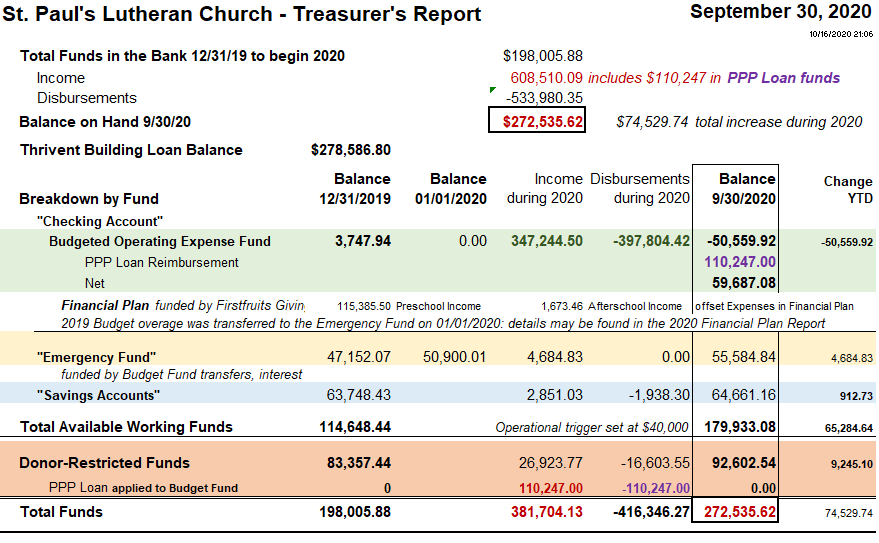 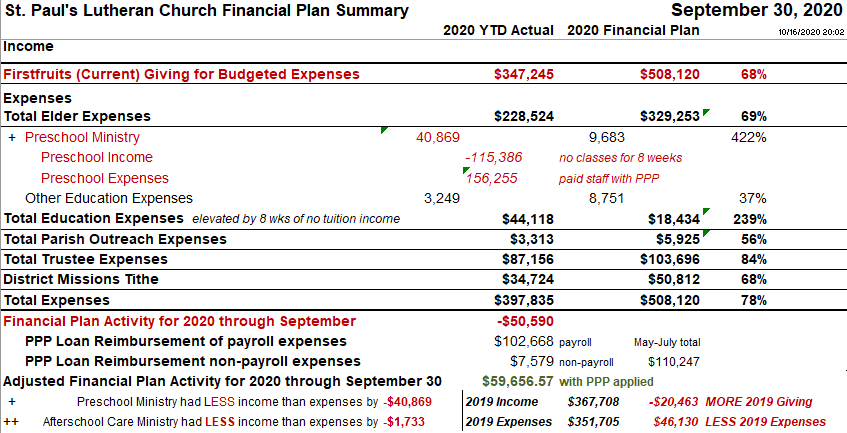 2021 Proposed Financial PlanVOTING INSTRUCTIONSEVERYONE is welcomed and encouraged to respond by email or by calling the Church Office at (256) 353-8759 with questions or comments.ANY amendments to these motions may be made by email or phone call by Friday, October 23rd to be considered by the meeting attendees for modifying the motions below.Once the Live meeting has concluded on October 25, ballots and instructions for the following anticipated items of business will be emailed and mailed to those without email.  All members of St. Paul’s 21 or older may participate in the voting process which is open until Sunday, November 8.  Motion to accept the peaceful release of Felicia Salgado from her call to St. Paul’s as DCE and to continue to pray for God’s blessings in her life, health, and ministry to the Lord. Details on page 5.Motion to accept the 2021 Slate of Officers and Team Members as proposed in the 2021 Nominating Committee Report.   Details on page 11.Motion to accept the proposed 2021 Financial Plan.  Details on page 10.2021 Nominating Committee ReportOctober 2020Respectfully Submitted,St. Paul’s VestryBaptized Membership, 7/1/2020	551	Removed by Transfer of Parents or 	Moving without Transfer (never confirmed)	29Removed below (confirmed)	78Total Baptized Membership, 9/30/2020	443564 at end of 2019Confirmed Membership, 7/1/2020	465GainsJuniors Confirmed	3Losses	4Removed by Transfer to other LCMS	2Removed by Moving without Transfer	76(Elders contacted those who had not worshipped here in over 5 years to confirm desire to be removed)Total Confirmed Membership, 9/30/2020	386472 at end of 2019Jack Blaske	07/26/2020Celia Gilchrist	07/26/2020Maggie Nicholson	07/26/2020Tom Pittman	08/22/2020Ann Peck	09/18/2020Don Havercroft	09/23/2020Bette Thomas	09/24/2020Ian Thies	07/19/2020Quintin Thies	07/19/2020Option 1Option 1Option 1Option 2Option 2Option 2ItemAmountItemAmountHardwareVCD*$0Camera$399.99PTZ$1,599.99Computer$820.26Computer$820.26Audio Interface$159.99Audio Interface$159.99Total$1,680.24Total$2,580.24SoftwareProPresenter$400.00ProPresenter$400.00Easy Worship$18.00Easy Worship$18.00restream$20.00restream$20.002021 Proposedprev 12 mos ProposedFinancial Plan2019Sept19-Aug2020202021PercentNotesActual Actual PlanPlanChangeCurrent Income488,671470,675508,120496,781-2%Elder Expenses314,631313,368329,253299,156-9%reflects 2% COLA for full-time staff, change in DCE position to internEducation Expenses5,85345,09118,43439,260113%reflects Preschool 3% staff wage increase, updated increased shared cost for janitorial, utilities copays of $29,596 - offset in Trustees below Outreach Expenses5,5512,9445,9259,79065%reflects KTT updated increased by shared cost for janitorial, utilities copays of $13,005 - offset in Trustees below Trustee Expenses110,030109,775103,69698,897-5%reflects 2% for COLA janitors, budget for 1 HVAC unit, offset by higher Preschool, KTT copaysMission Payments48,85747,08350,81249,678-2%10% of Firstfruits GivingTotal Expenses484,922518,260508,120496,781-2%Net Income3,749-47,58500Officers:	                      Chairman –   Secretary –   Fin Sec    –   Treasurer –  2021 NominatedMelinda CarlsonSue BoscoDon Olson2020/2021 Returning Michael McRae 2019/20 RetiringPam MeadowsAlison Gilchrist Susan Staudt Teams/Boards:Education Chairman – Outreach Chairman –2021/2022 NominatedPedro Santaliz            2020/2021 ReturningMaribeth Morgan2019/20 RetiringPedro SantalizElders1  John Mann2  Mike Widmar3  Bob Sullivant4  Dave Burrell5  Mike AterCraig BakerPhillip CorlewMike RingersRonnie AtkinsJames GilchristMark BlaskeRick Daniel Dave Burrell, ChairmanJohn MannJimmy MuellerTrustees1  Rich Maschke2  Connor Baker3  Rusty Nicholson4  Mike Bosco5  Sue BoscoSteve KurtzDon OlsonSal Salgado Roy WeilandMickey WhitesideMike BoscoSue BoscoRich Maschke, ChairmanRusty NicholsonConnor Baker